INDICAÇÃO Nº 1519/2021Assunto: Solicita estudos para melhorias na iluminação pública da Rua Nildere João Rodrigues – jardim Alto da Santa Cruz. Senhor Presidente,INDICO ao Sr. Prefeito Municipal, nos termos do Regimento Interno desta Casa de Leis, que se digne V. Ex.ª determinar à Secretaria de Obras e Serviços Públicos, que estude a possibilidade de implantação de iluminação pública nos postes existentes da Rua Nildere João Rodrigues, rua de servidão ao lado da Escola Da Vinci, a pedido dos moradores da mesma (fotos anexas).Tendo o exposto, espera-se que seja atendida com urgência.SALA DAS SESSÕES, 24 de setembro de 2021.LEILA BEDANIVereadora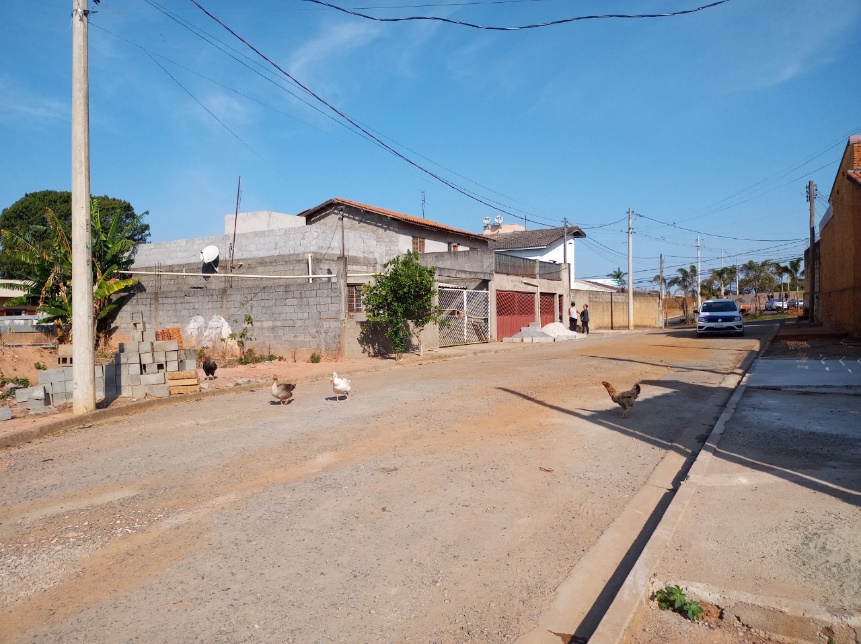 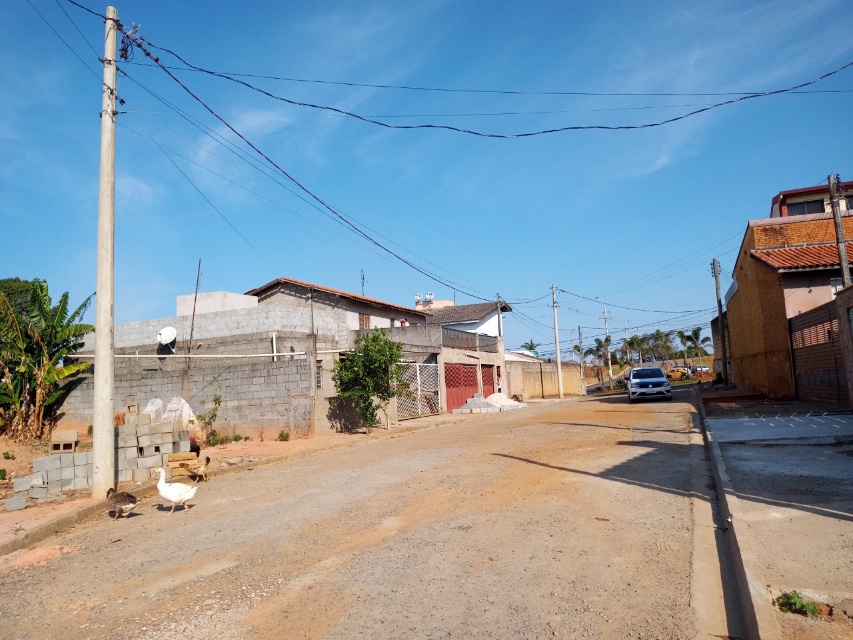 